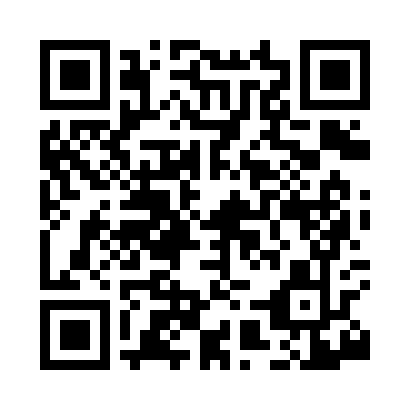 Prayer times for Ekonk, Connecticut, USAMon 1 Jul 2024 - Wed 31 Jul 2024High Latitude Method: Angle Based RulePrayer Calculation Method: Islamic Society of North AmericaAsar Calculation Method: ShafiPrayer times provided by https://www.salahtimes.comDateDayFajrSunriseDhuhrAsrMaghribIsha1Mon3:355:1712:514:538:2610:072Tue3:365:1812:524:538:2510:073Wed3:375:1812:524:538:2510:064Thu3:385:1912:524:548:2510:065Fri3:395:1912:524:548:2510:056Sat3:395:2012:524:548:2410:057Sun3:405:2112:524:548:2410:048Mon3:415:2112:534:548:2410:039Tue3:425:2212:534:548:2310:0310Wed3:435:2312:534:548:2310:0211Thu3:445:2412:534:548:2210:0112Fri3:465:2412:534:548:2210:0013Sat3:475:2512:534:548:219:5914Sun3:485:2612:534:548:209:5815Mon3:495:2712:534:548:209:5716Tue3:505:2812:544:538:199:5617Wed3:515:2812:544:538:189:5518Thu3:535:2912:544:538:189:5419Fri3:545:3012:544:538:179:5320Sat3:555:3112:544:538:169:5221Sun3:575:3212:544:538:159:5122Mon3:585:3312:544:538:159:4923Tue3:595:3412:544:528:149:4824Wed4:015:3512:544:528:139:4725Thu4:025:3612:544:528:129:4526Fri4:035:3712:544:528:119:4427Sat4:055:3712:544:518:109:4228Sun4:065:3812:544:518:099:4129Mon4:075:3912:544:518:089:4030Tue4:095:4012:544:508:079:3831Wed4:105:4112:544:508:069:37